Daily Staff Huddle Reminder: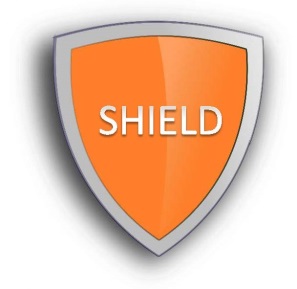 Value of Chlorhexidine and Iodophor for PatientsTell patients:This bath and nasal product will protect them from infection during their hospital stayChlorhexidine is more protective than soap and waterNasal iodophor removes “staph” – a common bacteria that lives in the nose and causes a wide range of serious infections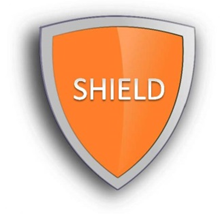 Daily Staff Huddle Reminder:Value of Chlorhexidine and Iodophor for PatientsTell patients:This bath and nasal product will protect them from infection during their hospital stayChlorhexidine is more protective than soap and waterNasal iodophor removes “staph” – a common bacteria that lives in the nose and causes a wide range of serious infections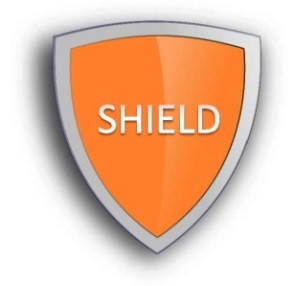 Daily Staff Huddle Reminder:Importance of Bathing on AdmissionAdmission bathing is one of the most important times to bathe to get rid of germs being brought into the hospitalNewly admitted patients can bring in germs, including multi-drug resistant organismsBathing patients on admission not only protects but also protects the unit, keeping all patients clean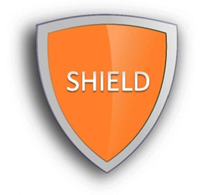 Daily Staff Huddle Reminder:Importance of Bathing on AdmissionAdmission bathing is one of the most important times to bathe to get rid of germs being brought into the hospitalNewly admitted patients can bring in germs, including multi-drug resistant organismsBathing patients on admission not only protects them but also protects the unit, keeping all patients clean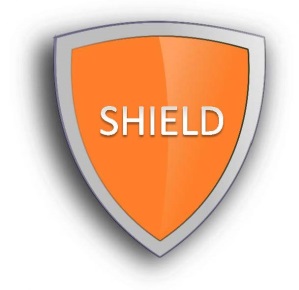 Daily Staff Huddle Reminder:Cleaning Wounds and DevicesDo not forget wounds and devices! Cleaning them prevents surface bacteria from diving into the body and causing infection.Clean ALL devices - lines, tubes, drains - within 6 inches of the bodyClean ALL wounds unless deep or packedPatients likely will be uncomfortable cleaning wounds & devices. Staff SHOULD HELP clean themStaff: use additional cloths or wipes with 2% CHG to clean patient’s wounds and devices after showering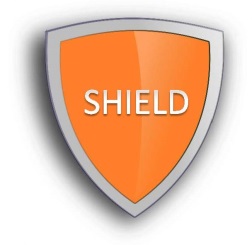 Daily Staff Huddle Reminder:Cleaning Wounds and DevicesDo not forget wounds and devices! Cleaning them prevents surface bacteria from diving into the body and causing infection.Clean ALL devices - lines, tubes, drains - within 6 inches of the bodyClean ALL wounds unless deep or packedPatients likely will be uncomfortable cleaning wounds & devices. Staff SHOULD HELP clean themStaff: use additional cloths or wipes with 2% CHG to clean patient’s wounds and devices after showeringDaily Staff Huddle Reminder:Incontinence Clean UpDO NOT use CHG cloths or disposable wipes with 2% CHG liquid to clean up incontinence. Use only to apply to skin after soilage removedClean soiled area with other wipes/cloth and water first, then use SINGLE CHG packet or disposable wipes with 2% CHG liquid for reapplicationAn additional full bath (head to toe) is not needed after incontinence clean upCHG works for at least 24 hours to protect patientResidual CHG from last bath or shower will still protect patientDaily Staff Huddle Reminder:Incontinence Clean UpDO NOT use CHG cloths or disposable wipes with 2% CHG liquid to clean up incontinence. Use only to apply to skin after soilage removedClean soiled area with other wipes/cloth and water first, then use SINGLE CHG packet or disposable wipes with 2% CHG liquid for reapplicationAn additional full bath (head to toe) is not needed after incontinence clean upCHG works for at least 24 hours to protect patientResidual CHG from last bath or shower will still protect patientDaily Staff Huddle Reminder:Iodophor AdministrationIodophor helps get rid of “staph” and MRSA which are known to cause infectionIodophor should be applied twice daily for 5 days to all adult patients on contact precautions Like CHG bathing, the goal is to start iodophor on admission since patients may be bringing in germs into the hospitalDaily Staff Huddle Reminder:Iodophor AdministrationIodophor helps get rid of “staph” and MRSA which are known to cause infectionIodophor should be applied twice daily for 5 days to all adult patients on contact precautions Like CHG bathing, the  goal is to start iodophor on admission since patients may be bringing in germs into the hospital